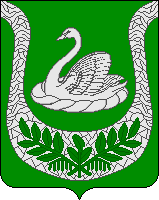 Администрация муниципального образования«Фалилеевское сельское поселение»муниципального образования«Кингисеппский муниципальный район»Ленинградской областиПОСТАНОВЛЕНИЕОт  29.03.2019г. №33          На основании Протеста Кингисеппской городской прокуратуры от 20.03.2019 № 7-67-2019 года на постановление администрации МО «Фалилеевское сельское поселение» от 24.06.2013 № 60 «Об утверждении Положения о предоставлении отдельными категориями муниципальных служащих лицами, руководителя муниципальных учреждений сведений о своих расходах, о расходах своих супруги (супруга) и несовершеннолетних детей»Постановляет:Внести изменений в постановление администрации МО «Фалилеевское сельское поселение» от 24.06.2013 № 60 «Об утверждении Положения о предоставлении отдельными категориями муниципальных служащих лицами, руководителя муниципальных учрежд ений сведений о своих расходах, о расходах своих супруги (супруга) и несовершеннолетних детей»:1.1. пункт 1.3. Положения изложить в  следующей редакции «1.3. Требования настоящего Положения не распространяются на главу администрации МО «Фалилеевское сельское поселение» замещающему должность по контракту. Глава администрации МО «Фалилеевское сельское поселение» замещающий должность по контракту, представляет сведения о своих доходах, расходах, об имуществе и обязательствах имущественного характера, а также сведения о доходах, расходах, об имуществе и обязательствах имущественного характера своих супруг (супругов) и несовершеннолетних детей Губернатору Ленинградской области в порядке, установленном областным законом от 15 декабря 2017 года № 80-оз «О порядке представления гражданами, претендующими на замещение должности главы местной администрации по контракту, муниципальной должности, и лицами, замещающими такие должности, сведений о доходах, расходах, об имуществе и обязательствах имущественного характера и о порядке проверки достоверности и полноты указанных сведений».  И.о. Главы  администрации                                              МО «Фалилеевское сельское поселение»                                  О.А. Кивилева          Исп. Кивилева О.А.8(81375) 66-430«О внесении изменений в постановление 24.06.2013 № 60 «Об утверждении Положения о предоставлении отдельными категориями муниципальных служащих лицами, руководителя муниципальных учреждений сведений о своих расходах, о расходах своих супруги (супруга) и несовершеннолетних детей»